Facebook Hit 2 billion Users, But Growth Is SlowingFacebook passed 2 billion users worldwide in 2021 and is poised to hit 2.10 billion by the end of this year. But despite boasting a massive user base, growth on the platform declined dramatically in 2021 and will slow to a trickle in years to come.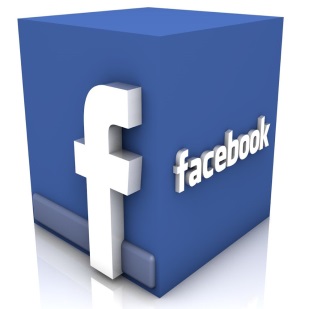 eMarketer 2.2.22https://www.emarketer.com/content/facebook-hit-2-billion-users-growth-slowing?ecid=NL1001